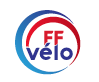 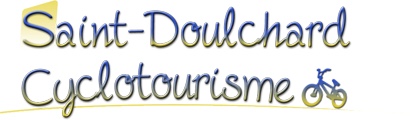 Programme de Septembre 2019Lieu de départ des “sorties club” : 12 Avenue du Général De Gaulle  Sortie du samedi après-midi : départ à 14h00  (Faire circuit  du dimanche)Sorties du mardi et du jeudi  : départ à 14h00 Dimanche 1er SeptembreChallenge du Centre à Descartes (37)Entre Manoirs et Châteaux (Organisation : Association Cyclos Descartes)5 Circuits “Route” de 31 – 44 – 55 et 62 km (Circuits en étoile)3 circuits “VTT” de 24 – 40 et 54 kmDépart à partir de 7H30 Lieu de départ : Salle des fêtes – rue des Champs MarteauxTarifs : Licenciés =  4€  Moins de 18 ans = Gratuit(Ne pas oublier sa licence)Possibilité de repas à 13€  (S’inscrire pour le mercredi 14 août, dernier délai)Règlement à l’ordre de l’A.C Descartes à adresser à Joël Vilbert, 19 rue Georges Sand, 37160 DescartesSortie club : départ à 08h00Circuit de 100 km pour 608 m de dénivelé        N° Openrunner : 10311853Saint-Doulchard – Avenue de la République – Rue des grands Champs – D401 – D400 - La Rocade – D400 – D23 – Pierrelay – La Chapelle Saint-Ursin – Route de Trouy – D107 – Pissevielle – D107 – Trouy – D73 – D31 – Plaimpied – D46 – D34 – Sennecay – D34 – Vorly (Dans le centre du village, prendre D71 sur la droite direction Levet pendant environ 500 mètres, et tourner à gauche) VO – Chailleux (A la sortie du lieu-dit, prendre VO sur la gauche) VO – D34 - Bois Sir Amé – VO – D106 – Saint-Denis (Tourner à droite) D106 (A l’intersection avec la D132, tourner à gauche) D132 - Saint-Denis de Palin – D132 – D66 – Vornay (Tourner à gauche) D119 – Annoix (Traverser le village) VO – L’Eguillon  - Côte de Villaires (A l’intersection avec la D106, tourner à droite) D106 (A l’intersection avec la D71, tourner à droite) D71 – Côte de Chambon – D71 – Crosses (Dans le villages, prendre D215 sur la gauche) D215 (A l’intersection avec la D46, prendre sur la gauche) D46E – Saint-Just (Traverser le village) Les Grottes – VO – Le Coulis – VO – Côte du Colombier (A l’intersection avec la D106, tourner à droite) D106 – Plaimpied – D46 – Soye en Septaine – D46 – Osmoy (Tourner à gauche) D179 – Chalusse – D179 – D976 – Bourges – Rond-Point place Malus - La gare SNCF - Saint-Doulchard -Circuit de 90 km pour 546 m de dénivelé           N° Openrunner : 10311985Identique au circuit de 100 km jusqu’àu 2ème passage à Plaimpied, puis : D106 – Le lac d’Auron – Bourges – La Rocade verte - Saint-Doulchard - Mardi 03 SeptembreSortie club : départ à 14h00Circuit de 101 km, pour 593 m de dénivelé       N° Openrunner : 10321044 Saint-Doulchard – Avenue du Général de Gaulle - Bourges – Boulevard de l’Avenir – Avenue de Saint-Amand - D73 - Trouy– D31 et VO – Les Brissets – VO - Lazenay – VO - Arçay (A l’intersection avec la D88, tourner à droite) D88 et D177 -  Lapan (Tourner à gauche) D35 La Grande Roche – D35 – Côte de Châteauneuf sur Cher – D73 – Côte de Venesmes (Dans le centre du village, prendre VO en face) – VO – Pallus - VO - les Occans (Prendre D115 sur la droite) D115 – Bourréas (A la sortie du lieu-dit, tourner sur la droite)  D115 - Montlouis (Tourner à gauche après l’église)VO et D69 - Condé – D69 et D129 La Celle Condé (Dans le village, prendre D129 sur la droite) D129 – La Joyeuse – D129 - D115 et D65 - Chezal Benoit (Dans le centre du village, prendre D18 sur la droite) D18 et D14 - Mareuil sur Arnon – D87 l’Echalusse – D87 - D88 - Lunery – D88 – Côte de Chanteloup – D88 et D103 – Saint- Caprais – D103 - Pissevieille– D107E La Chapelle Saint-Ursin – D16 – Bourges -  La Rocade Verte -  Saint-Doulchard -Jeudi 05 SeptembreRendez-vous à 6h45 au local du club pour chargement des vélos. Départ à 7h00Randonnée “Seniors” La Rayonnante à Bruère Allichamps(Organisation : A.C Uzay le Venon)3 circuits de 42, 58 et 79 km en partie fléchésInscription  à la salle des fêtes de Bruère Allichamps de 7h30 à 9h30Tarifs licenciés FFCT : 2€ pour les cyclos non inscrits au repas (comprenant collation de départ et verre de l’amitié)Repas = 12€ (S’inscrire auprès de Dominique Vannier avant le samedi 24 août, dernier délai.(Ne pas oublier sa licence)Dimanche 08 SeptembreSortie club : départ à 08h00Circuit de 101,5 km, pour 960 m de dénivelé          N° Openrunner : 6197734Saint-Doulchard – Rond-Point des Verdins – Rue de Malitorne – Avenue de la Prospective - Asnières les Bourges  – D940 (piste cyclable) Fussy – D11 et VO (Tourner à droite) VO -  Les Chaumes – VO - Le Petit Marais – D33 – Saint- Michel de Volangis – D33 et D186 - Les Nointeaux – D186 - Sainte Solange – D46 et D154 - Rians (A l’intersection avec la D12, tourner à droite. Faire 150 mètres et prendre D25 sur la gauche au niveau de l’église)  D25 - les Pillets (Dans le lieu-dit, tourner à gauche) VO - Les Ballatiers – VO et D93 - Villepéan – D93 – Côte de l’ancienne Gare - Montigny – D59 – Les Salmons – D59 - Veaugues (A l’intersection avec la D49, aller en face et prendre D86 sur la gauche) D86 – Côte des Petits Chertiers (A l’intersection avec la D955, aller en face) D86 -  Le Briou – D86 - Crézancy-en-Sancerre – D22 Neuilly-en-Sancerre (A la sortie du village, prendre VO sur la gauche) VO – Côte des Sigurets (Prendre sur la gauche)  VO – Côte des  Poteries (Aller sur la droite) D49 – Côte de l’émetteur TDF - D49 - D22 - La Borne – D22 - Henrichemont (Au centre du village, au niveau de la fontaine Sully, tourner à gauche) D12 - D33 - Côte de la Main Blanche - Parassy – D33 - La Rongère – D33 - Soulangis – D33 - Saint Michel de Volangis – D33 - Les 4 Vents – Bourges – Le CREPS – La Chancellerie – Saint-Doulchard -Circuit de 83 km pour 718 m de dénivelé             N° Openrunner : 10320543Identique au circuit de 101,5 km jusqu'à Montigny, puis : (Dans le centre du village, tourner à gauche en direction de l’église) Côte du cimetière - D44 – D44e - Humbligny – D44 et D185 - Lass – D185 - Viard – Morogues (Après le cimetière, à l’intersection avec la D46, tourner à droite direction La Borne) D46 - Côte des Potiers (Faire environ 3,5 km sur la D46 et tourner à gauche) VO - Les Verrières (A l’intersection avec la D212, tourner à gauche) D212 - Château de Maupas (Tourner à droite) D59 – Côte de la Main Blanche - Parassy –  puis retour identique au circuit de 101,5 km jusqu’à Saint-Doulchard -Mardi 10 SeptembreSortie club : départ à 14h00Circuit de 104 km pour 640 m de dénivelé             N° Openrunner : 7184584 Saint-Doulchard – Avenue du Général de Gaulle – Passage à niveau SNCF (Tourner à droite) Route des Rivages – D401 – D400 - la Rocade – D23 Pierrelay – D23 - Sainte Thorette – D23 - Limeux – D23 – D918 - Reuilly (Traverser le village) D27 - L’ Ormeteau (Prendre D2 sur la droite) D2 – La Tréchauderie – D2 - Luçay Le Libre (500 mètres après la sortie du village, prendre D16 sur la droite)  D16 et D83 - Graçay (Après l’église, prendre D19 sur la droite) D19 – L’Amérique (Prendre D63 sur la droite)  D63 - Dampierre en Graçay (Aller tout droit) D63 - Saint Hilaire de Court – D2020 – Vierzon – La Noue - D27 - Chaillot (Tourner à gauche) D32 - Vierzon Forges (Tourner à droite) D60 Givry - D60 - Foëcy – D60 - Mehun sur Yèvre – D107 Marmagne – D160 - Berry Bouy – D60 - Saint-Doulchard -Jeudi 12 SeptembreSortie club : départ à 14h00Circuit de 102 km, pour 548 m de dénivelé         N° Openrunner : 10032963Saint-Doulchard – Bourges – Boulevard de l’Avenir - Le Val d’Auron – Gionne – D15 - Soye en Septaine – D46 – D215 - Crosses (A la sortie du village, tourner à droite) D66 – VO - Le petit Villeneuve – Vornay (Au niveau de l’église, prendre 2ème route sur la gauche) D166 – D10 - Osmery (Dans le milieu du village, prendre route à gauche après l’église) VO – D91 - Lugny Bourbonnais – D91 – D2076 - Blet (Prendre N76 direction Sancoins jusqu’à la sortie du village, et tourner à gauche) D6 – Charly – (A la sortie du village, prendre VO sur la droite)  Chantemerle (A l’intersection avec la D109, tourner à gauche) D109  Ourouer les Bourdelins – Côte de l’église (Au stop après l’église, tourner à droite et prendre la D15 sur environ 1,8 km) Les Grands Charentons (Prendre la D146 à gauche) D146 – Croisy – Côte du château d’eau (Dans le village, prendre la D109 sur la gauche. Faire environ 1,5 km et tourner à droite) VO – Le Brioux – VO -  Les Bourdelins - D15 – Cornusse – D15 – Raymond – D15 – Jussy Champagne – Crosses – Soye en Septaine - Côte du Moto-Cross - Bourges – Le Lac d’Auron - La Rocade verte - Saint-Doulchard -Dimanche 15 SeptembreRendez-vous à 8h00 au local du club Randonnée "Cher/Arnon" à SAINT-FLORENT sur Cher(Organisation : Amicale Cyclo Saint-Florent sur Cher)3 circuits de 35, 65 et 80 km Inscription  à la salle Roseville de 7h30 à 9h30Tarifs licenciés FFCT : 3€ - Moins de 18 ans = Gratuit(Ne pas oublier sa licence)Mardi 17 SeptembreSortie club : départ à 14h00Circuit de 99 km, pour 565 m de dénivelé          N° Openrunner : 5839852Saint-Doulchard – Avenue du Général de Gaulle - Passage à niveau SNCF - Bourges – Boulevard de l’Avenir – Avenue de Saint-Amand - D73 - Trouy – VO – Les Brissets - Lazenay (A l’intersection avec la D28, tourner à droite) D28 - Saint Caprais – D103 – D88 - Chanteloup – D88 - Lunery – VO – D87 - l’Echalusse – D87 - Mareuil sur Arnon (Dans le centre du village, tourner à droite. Prendre D18 sur 100 mètres, puis prendre D14 sur la gauche) D14 - D9 Ségry (Aller tout droit. A l’intersection avec la D70, tourner à droite) VO - Praslay – La Malvoisine - VO Chouday (Aller tout droit) D9a – Le Grand Tassay – D9a Avail (Tourner à droite) D9a – Saint-Georges sur Arnon (Tourner à gauche)  D2 Migny (Tourner à droite) D190 - Château de Mazières – D190 - Le Petit Port - Lazenay (Avant l’église, tourner à droite) VO - Les Cocuas – VO - Plou – D190 - Le Bouchet – D190 (A l’intersection avec la D16, tourner à gauche) D16 - Villeneuve sur Cher  – D16 - La Chapelle Saint Ursin – D16 - Bourges – La Rocade Verte – Saint-Doulchard -.Jeudi 19 SeptembreSortie club : départ à 14h00Circuit de 100 km, pour 956 m de dénivelé        N° Openrunner : 5936862Saint-Doulchard – Rond-Point des Verdins – Rue de Malitorne - Route des Coulangis – Asnières les Bourges – D58 Vasselay – VO La Breuille – VO Ville – VO - Saint Martin d’Auxigny – D170 Saint Palais – VO Les Bardys d’en Bas – VO - Côte des Bardys d’en Haut – VO – Achères -  VO - Les Poteries – VO Les Loges (A l’intersection avec la D22, tourner à droite) D22 (Faire 1 km sur la D22 et tourner à gauche) VO - Les Davids (A l’intersection avec la D55, tourner à droite) D55 - Ivoy Le Pré (Dans le centre du village, tourner à gauche et prendre route à droite au niveau de l’église) D39 - Le Grand Rond – D39 et D89 -  Côte du Château de la Verrerie – D89 - La Gaucherie – D89 et D926 - Villegenon – D89 - D11 et D7 - La Fringale (Prendre D55 sur la droite) D55 - Ancienne école de Bréviandre (Tourner à gauche) VO - Chezal Boucault – VO - Boisbelle – VO Henrichemont (Au niveau de la fontaine Sully, tourner à droite) D20 - Les Thébaults – Faire environ 600 mètres sur la D20 et tourner à gauche) VO (A l’intersection avec la D11, tourner à droite)  D11 (Faire 1 km sur la D11 et tourner  à gauche) VO - Derrière la Forêt – VO - D69 - Les Faucards (A l’intersection avec la D25, tourner à gauche et prendre VO sur la droite) VO – Les Louis – VO – Le Carroir de Saint-Céols – VO - Le Bois de Vêves – VO et D33 - Saint Michel de Volangis – D33 - Les 4 Vents – Le CREPS – La Chancellerie – Saint-Doulchard - Dimanche 22 Septembre20ème Bourges – Sancerre VTT = 65 km (Organisation : Cyclotouristes Berruyers)Départ de 8h00 à 9h00 du Gymnase Yves du Manoir 71 rue de Turly à BourgesTarifs : Licenciés =  6€  Moins de 18 ans = GratuitLa Traquette Sancerroise VTT = 32 km (Organisation : Cyclotouristes Berruyers)Départ de 8h00 à 9h00 des caves de la Mignonne à SancerreTarifs : Licenciés =  4€  Moins de 18 ans = Gratuit(Ne pas oublier sa licence)Sortie club : départ à 08h00Circuit de 97 km, pour 410 m de dénivelé             N° Openrunner : 9888530Saint-Doulchard – Avenue du Général de Gaulle – Le Passage à niveau SNCF - Bourges – Le Boulevard de l’Avenir - Le Lac d’Auron – D106 - Plaimpied – D106 - Le Bertray – Saint-Denis – D106 – D34 –D28 - Dun sur Auron (Prendre D10 à droite de la piscine) D10 - Meillant (Dans le centre du village, tourner à droite) D37 – Côte des Patureaux – D37 - Uzay le Venon – D37 -  Jariolles (Traverser la D2144) D37 (A l’intersection avec la D3, aller en face) D37 - Chavannes (A l’intersection avec la D14, tourner à gauche et immédiatement à droite) VO – Corqueux (Tourner à droite) VO - Serruelles (A l’intersection avec la D940, aller en face) VO - Forêt de Soudrain – VO -Sainte-Lunaise (A l’intersection avec la D3, tourner à droite) D3 – D88 - Arçay (Aller tout droit. A l’intersection avec la D28, aller en face) VO - Lazenay – Les Brissets – VO – D31 – Trouy (A l’entrée du village, tourner à gauche rue du château Gaillard) – D107 – Pissevieille – La Chapelle Saint-Ursin - Bourges – La Rocade Verte - Saint-Doulchard –Circuit de 85 km, pour 325 m de dénivelé             N° Openrunner : 9910408Circuit identique a celui des 97 km ci-dessus jusqu’à Dun sur Auron, puis : (Avant le rond-point de la piscine, prendre la D14 sur la droite direction Châteauneuf sur Cher) D14 – Contres – D14 – Baranthaume (Traverser la D2144) D14 – Chavannes (Dans le village, prendre VO sur la droite) VO – Corqueux et retour identique au circuit de 97 km jusqu’à Saint-Doulchard - Mardi 24 SeptembreSortie club : départ à 14h00Circuit de 98 km, pour 627 m de dénivelé          N° Openrunner : 5925039Saint-Doulchard – Rond-Point des Verdins – Rue de Malitorne – Route des Coulangis – Asnières les Bourges – D58 (Tourner à gauche) VO - Fontland – VO (A l’intersection avec la route de Vasselay, tourner à gauche) VO et D104 - Le Vernay (Tourner à droite) D104 et D160 - Le Tronc – D160 Berry Bouy – D160 - Marmagne – D214 et D150 - Pont Vert – D150 et VO - Le Bois des Granges – VO – Etang de la Grenouille - VO et D16 - La Chapelle Saint Ursin –(Tourner à droite) D16 et D135 - Morthomiers – D135 – Le Bois des Allouettes -  Le Subdray (A l’intersection avec la D31, tourner à gauche) D31 (A l’intersection avec la D103, tourner à gauche et prendre D31 sur la droite) D31 – Cologne – D31 - Trouy – D73 et D31 - Plaimpied – D46 - Soye en Septaine (Tourner à droite) D46 (Faire 3,5 km sur la D46, et tourner à gauche)  D46 - Savigny en Septaine (A l’intersection avec la D976, tourner à droite et prendre D66 sur la gauche) D66 - La Thibeauderie (Avant le passage à niveau, tourner à gauche) D186 – Le Grand Villeboeuf – D186 – Château du Préau (Tourner à droite) D186 - Nohant en Goût – D98 et D186 – Sainte-Solange – D186 - Les Nointeaux – D186 et D33 - Saint Michel de Volangis – D33 .Le Petit Marais (Tourner à droite) C5 - Les Chaumes – C5 - Fussy – C4 et D58 -Vasselay – D58 et C2 - La Brosse – C2 et D104 – Le Vernay – D104 – Rond-Point du Petit Gérissay – D104 – Saint-Doulchard - Jeudi 26 SeptembreSortie club : départ à 14h00Circuit de 99 km pour 580 m de dénivelé                N° Openrunner : 6204912Saint Doulchard – Avenue du Général de Gaulle – Le passage à niveau SNCF – Route des Rivages – D401 – D400 - La Rocade – D23 - Pierrelay – D23 - Sainte Thorette (Tourner à droite) D35 et D113 - Villeperdue - D113 - Preuilly (A l’intersection avec la D27, tourner à droite. Faire environ 250 mètres et prendre D113 sur la gauche) D113 Boisgisson (A l’intersection avec la D20, tourner à gauche) D20 - Boitier (A la sortie du village, tourner à gauche) D 123 - Limeux (A l’intersection avec la D23, tourner à droite) D23 (Faire environ 1 km sur la D23 et prendre D23e sur la gauche) D23e - Lazenay (A l’intersection avec la D18, tourner à gauche et prendre VO sur la droite) VO -  Le Petit Port (Tourner à droite) C7 - Château de la Ferté – C7 - La Ferté (A l’intersection avec la D918, aller en face) C2 – Côte du Haut des Coignons – C2  (A l’intersection avec la D27, tourner à gauche) D27 - L’Ormeteau – D2 - La Tréchauderie (Tourner à droite) D16d - Saint Pierre-de Jards (Aller en face) VO – La Pomaille – VO – D2020 - D320 Massay (Dans le centre du village, prendre sur la droite la rue Gourdon de Givry) C7 - L’Orme Gimont – C7 - Chéry (Dans le centre du village, prendre D68 sur la gauche) D68 - Lury-sur-Arnon (A l’intersection avec la D918, tourner à gauche et prendre immédiatemment la rue du Cygne sur la droite et C2 sur la gauche) C2 – Château de Ferrandeau (A l’intersection avec la D18e, tourner à droite) D18e – Le Tremblay – D18e - Brinay (Tourner à droite) D27 - Quincy – D20 - Mehun sur Yèvre – D107 Marmagne – D160 Berry Bouy – D60 - Saint Doulchard.Dimanche 29 SeptembreRandonnée VTT “Entre vergers et fôrets” à Fussy(Organisation : S.L.D Fussy)3 circuits de 25, 40 et 55 km Inscription : Préau école rue de Corminboeuf  à Fussy de 8h00 à 9h00Tarifs licenciés FFCT : 3€ - Moins de 18 ans = Gratuit(Ne pas oublier sa licence)Sortie club : départ à 08h00Circuit de 93 km, pour 936 m de dénivelé          N° Openrunner : 6276447   Saint. Doulchard – Rond-Point des Verdins – Rue de Malitorne – Avenue de la Prospective – Rond-Point d’Asnières les Bourges – D940 - Fussy – D11 - Lizy – D11 – Villeneuve – D11 – Pigny – D11 - Vignoux sous les Aix – D11 - Menetou Salon – D11 - Henrichemont – D22 - La Borne – D22 - Neuilly en Sancerre – D22 - Crézancy en Sancerre (Prendre D86 sur la droite) D86 - Le Briou (Traverser la D955) D86 - Veaugues – D59 - Les Salmons – D59 - Montigny – D59 et D955 - Saint Céols (A la sortie du village, prendre la D154 sur la gauche) D154 - Les Naudins- D154 - Rians (Tourner à droite) D12 - Les Aix d’Angillon – VO - Le Roulier – D56 - Soulangis – D33 – Saint-Michel de Volangis – D33 - Les 4 Vents – Le CREPS – La Chancellerie – Saint-Doulchard Circuit de 78 km pour 733 m de dénivelé             N° Openrunner : 10326565Identique au circuit de 93 km jusqu’à la Borne, puis : D22 et D44 - Humbligny - Montigny -  D59 et 955 - Saint Céols – D59 et D955 - Saint Céols puis retour identique au circuit de 93 km jusqu’à Saint-Doulchard -